             ҠАРАР                                                                           РЕШЕНИЕ     17  октябрь  2022 й.                            № 323                   17  октября  2022 г.                                                            с. КальтовкаСовета сельского поселения Кальтовский сельсовет муниципального района Иглинский район Республики Башкортостан 28 созываО порядке учета предложений по проекту решения «О внесении изменений в решение Совета сельского поселения Кальтовский сельсовет муниципального района Иглинский район Республики Башкортостан от 25 января 2016 года № 56 «Об утверждении Правил землепользования и застройки в сельском поселении Кальтовский сельсовет муниципального района Иглинский район Республики Башкортостан» и порядке участия граждан в его обсужденииВо исполнение Федерального закона № 131-ФЗ от 06.10.2003 «Об общих принципах организации местного самоуправления в Российской Федерации», Совет сельского поселения Кальтовский сельсовет муниципального района Иглинский район Республики Башкортостан р е ш и л:1. Утвердить Порядок учета предложений по проекту решения «О внесении изменений в решение Совета сельского поселения Кальтовский сельсовет муниципального района Иглинский район Республики Башкортостан от                       25 января 2016 года № 56 «Об утверждении Правил землепользования и застройки в сельском поселении Кальтовский сельсовет муниципального района Иглинский район Республики Башкортостан» и порядке участия граждан в его обсуждении (прилагается).2. Обнародовать настоящее решение на информационном стенде администрации сельского поселения Кальтовский сельсовет по адресу:                      с. Кальтовка, ул. Парковая, д. 21.Глава сельского поселения                                              В.А. Кожанов                                                                                            УТВЕРЖДЕНРешением Совета сельского поселенияКальтовский сельсоветмуниципального районаИглинский район Республики Башкортостанот 17 октября 2022 года                   № 323ПОРЯДОКучета предложений по проекту решения «О внесении изменений в решение Совета сельского поселения Кальтовский сельсовет муниципального района Иглинский район Республики Башкортостан от 25 января 2016 года № 56 «Об утверждении Правил землепользования и застройки в сельском поселении Кальтовский сельсовет муниципального района Иглинский район Республики Башкортостан»1. Жители сельского Кальтовский сельсовет муниципального района Иглинский район Республики Башкортостан имеют право в письменной форме вносить предложения в Совет сельского поселения Кальтовский сельсовет муниципального района Иглинский район Республики Башкортостан (по адресу: 452416, ул. Парковая 21, с. Кальтовка), а также участвовать в публичных слушаниях по обсуждению по проекту решения «О внесении изменений в решение Совета сельского поселения Кальтовский сельсовет муниципального района Иглинский район Республики Башкортостан от 25 января 2016 года № 56 «Об утверждении Правил землепользования и застройки в сельском поселении Кальтовский сельсовет муниципального района Иглинский район Республики Башкортостан», порядок организации и проведения, которых определяются положением.                    2. Предложения по проекту решения «О внесении изменений в решение Совета сельского поселения Кальтовский сельсовет муниципального района Иглинский район Республики Башкортостан от 25 января 2016 года № 56 «Об утверждении Правил землепользования и застройки в сельском поселении Кальтовский сельсовет муниципального района Иглинский район Республики Башкортостан» должны содержать фамилию, имя, отчество, дату и место рождения, адрес регистрации по месту жительства и фактического проживания, серию, номер и дату выдачи паспорта гражданина или иного заменяющего его документа, наименование и код органа выдавшего паспорт гражданина или иной заменяющий его документ.3. Предложения по проекту решения «О внесении изменений в решение Совета сельского поселения Кальтовский сельсовет муниципального района Иглинский район Республики Башкортостан от 25 января 2016 года № 56 «Об утверждении Правил землепользования и застройки в сельском поселении Кальтовский сельсовет муниципального района Иглинский район Республики Башкортостан» учитываются комиссией Совета сельского поселения Кальтовский сельсовет муниципального района Иглинский район Республики Башкортостан по подготовке и проведению публичных слушаний (далее - комиссия) в журнале учета предложений по проекту решения «Об утверждении проекта о внесении изменений в решение Совета сельского поселения Кальтовский сельсовет муниципального района Иглинский район Республики Башкортостан от 25 января 2016 года № 56 «Об утверждении Правил землепользования и застройки в сельском поселении Кальтовский сельсовет муниципального района Иглинский район Республики Башкортостан», который должен быть прошит и пронумерован.                                      4. Предложения по проекту решения рассматриваются, обобщаются и учитываются комиссией при предварительном рассмотрении проекта решения «О внесении изменений в решение Совета сельского поселения Кальтовский сельсовет муниципального района Иглинский район Республики Башкортостан от 25 января 2016 года № 56 «Об утверждении Правил землепользования и застройки в сельском поселении Кальтовский сельсовет муниципального района Иглинский район Республики Башкортостан». Комиссия вносит указанное предложения на рассмотрение Совета сельского поселения Кальтовский сельсовет муниципального района Иглинский район с рекомендацией об их принятии или отклонении.                                                            Указанное решение комиссии рассматриваются Советом до принятия решения «О внесении изменений в решение Совета сельского поселения Кальтовский сельсовет муниципального района Иглинский район Республики Башкортостан от 25 января 2016 года № 56 «Об утверждении Правил землепользования и застройки в сельском поселении Кальтовский сельсовет муниципального района Иглинский район Республики Башкортостан».БАШҠОРТОСТАН РЕСПУБЛИКАҺЫИГЛИН РАЙОНЫМУНИЦИПАЛЬ РАЙОНЫНЫҢКӘЛТӘ АУЫЛ СОВЕТЫАУЫЛ БИЛӘМӘҺЕ СОВЕТЫ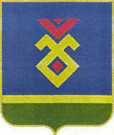 СОВЕТ СЕЛЬСКОГО ПОСЕЛЕНИЯКАЛЬТОВСКИЙ СЕЛЬСОВЕТМУНИЦИПАЛЬНОГО РАЙОНАИГЛИНСКИЙ РАЙОНРЕСПУБЛИКИ БАШКОРТОСТАН